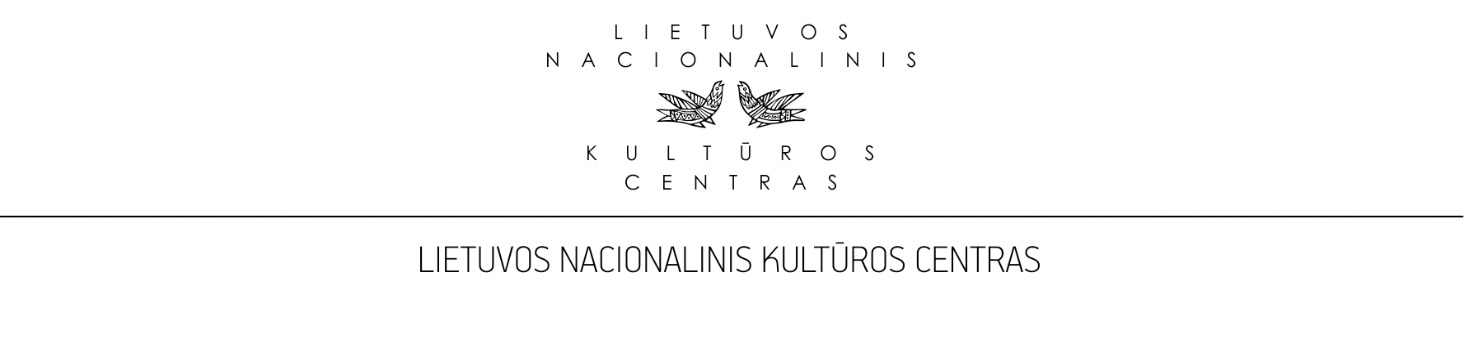 KVALIFIKACIJOS TOBULINIMO RENGINIAIKovo 17–18 d. 	Respublikinis vaikų ir suaugusiųjų liaudiškų šokių kolektyvų vadovų seminaras Vilniuje, LNKC Kovo 21–26 d. 	XVIII choro muzikos dirigavimo ir interpretavimo kursai „Tarptautinė choro muzikos laboratorija“ Vilniuje, LNKCKovo 23–25 d.	Respublikinis etninės kultūros specialistų seminaras BirštoneKovo 28–30 d. 	Lietuvos kultūros centrų direktorių, jų pavaduotojų seminarasKovas–balandis 	Seminarų ciklas „Taikomojo teatro kūrybinė laboratorija“ Kretingoje Balandžio 27 d.	Šiaurės ir Baltijos šalių projekto „LIVIND: kūrybinis ir gyvasis kultūros paveldas – Šiaurės regiono išteklius“ nuotolinis seminaras „Ekologinio tvarumo ir nematerialaus kultūros paveldo dermė“Balandis 	Kvalifikacijos tobulinimo seminaras folkloro ansamblių vadovams, akcijos „Visa Lietuva šoka“ dalyviams	 Balandis–gegužė	Mokymai ir varžytuvės jaunimo folkloro ansamblių dalyviams, populiarinant naują solinių ir varžytuvių žaidimų, šokių tradiciją Balandis–gegužė	Praktinis seminaras PLB lyderiams ir meno kolektyvų vadovamsGegužės 23–26 d.	Seminaras vaikų pučiamųjų instrumentų orkestrų vadovams VilniujeGegužės 18–19 d.	Tęstiniai kultūros centrų vadovų kvalifikacijos tobulinimo seminarai „Kūrybiškumo akademija“ Gegužė 		Seminaras „Tautinis kostiumas – aktualijos ir perspektyvos“Birželio 6–7 d.	Mokymai kultūros centrų techniniams renginių koordinatoriams, scenos ir dekoracijų technikams, įgarsinimo ir apšvietimo operatoriams KuršėnuoseBirželio 10–12 d.	Tradicinio muzikavimo kursai Varėnoje Birželio 18–19 d.	Seminaras „Spektakliai netradicinėse erdvėse ir jų analizė“ Rokiškio r., Bajoruose Birželio 11–12 d.	Seminaras pučiamųjų instrumentų orkestrų vadovams su Voss (Norvegija)  kultūros mokykla apie kultūrinės mentorystės plėtojimą Kaltanėnuose, Ignalinos r.Birželis 	Seminaras „Tautinių instrumentų orkestro naujo repertuaro įsisavinimas, koncertinės programos ruošimas“Liepos 16–17 d. 	Seminaras „Mėgėjų teatras: šiandien ir rytoj“ Kaišiadoryse Rugpjūčio 1–4 d. 	Liaudies muzikos instrumentų mokytojų ir kolektyvų vadovų kūrybinė laboratorija PalangojeRugpjūčio 9–12 d. 	Tradicinio muzikavimo kursai Visagine, Meironyse (Ignalinos r.)Rugpjūčio 15–19 d.	Kvalifikacijos kėlimo kursai chorų vadovams „Vasaros akademija“ Molėtų r. Rugpjūčio 16–19 d.	Dainų ir šokių ansamblių ir jų grupių vadovų seminaras Trakuose Rugpjūtis	Tarptautinis tradicinės keramikos simpoziumas V. Valiušio muziejuje LeliūnuoseRugsėjo 19–24 d.	Respublikiniai choreografų kvalifikacijos tobulinimosi kursai BirštoneRugsėjis–gruodis	Nuotoliniai kvalifikacijos tobulinimo seminarai kultūros centrų kultūros ir meno darbuotojams Spalio 7–8 d. 	Mėgėjų teatrų vadovų veiklos apžvalgos seminaras Vilniuje, LNKCSpalio 19–20 d.	Tęstiniai kultūros centrų vadovų kvalifikacijos tobulinimo seminarai „Kūrybiškumo akademija“Spalis	Teorinis-praktinis seminaras „Rytų Aukštaitijos sutartinės“ folkloro ansamblių vadovams, kultūros darbuotojams, mokytojams ir kolektyvų dalyviams Spalis	Seminaras Lietuvos folkloro ansamblių vadovams Vilniuje, LNKCSpalis–lapkritis	Mokymai kultūros centrų techniniams renginių koordinatoriams, scenos ir dekoracijų technikams, įgarsinimo ir apšvietimo operatoriamsSpalis–gruodis 	Seminaras „Jungtinis Lietuvos vaikų choras“ vaikų chorų nariams ir vadovams Lapkričio 12–13 d. 	Seminaras „Gyva lėlė“ lėlių teatrų vadovams Birštone Lapkričio 17–20 d. 	Seminaras „Režisieriaus darbas su aktoriais“ Varėnos r., MatuizoseLapkritis		Vaikų chorų kūrybinė laboratorija KlaipėdojeLapkritis	Sklaidos patirties seminaras, šokių mokymai tradicinius šokius populiarinančių mokyklų konkurso „Visa mokykla šoka“ dalyviamsLapkritis 	Metinis seminaras Nematerialaus kultūros paveldo vertybių sąvado specialistams savivaldybėseLapkritis 		Seminaras „Baltų genčių kostiumo rekonstravimo problematika“Lapkritis		Kūrybinė laboratorija vaikų ir jaunimo folkloro ansamblių vadovamsGruodžio 15–16 d. 	Respublikinis choreografų kvalifikacijos tobulinimo seminaras VilniujeEDUKACINĖS DIRBTUVĖS Birželis 	Edukacinė stovykla Lietuvos mokinių liaudies dailės konkurso „Sidabro vainikėlis“ dalyviams (mokiniams ir mokytojams)Balandis–gruodis	Vytinių juostų vijimas Balandis–gruodis	Netekėjusių merginų galvos dangalų gamyba Balandis–gruodis	Mažosios Lietuvos delmonų gamybaLapkritis 	Nuotolinis seminaras-dirbtuvės ,,Tradicinės Kalėdos. Šiaudinio žaisliuko rišimas“ PLB lyderiams ir meno kolektyvų vadovams	